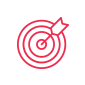 PurposeThe purpose of this policy is to provide a safe and inclusive environment for all children, families, staff, and volunteers within .  does not tolerate any form of workplace harassment or bullying, this policy sets out the process which is to be followed should any instances of workplace bullying be reported.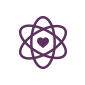 Policy StatementValuesis committed to:providing and maintaining a working environment that is safe and free of health risks, so far as is reasonably practicable.acting on a positive duty to identify, manage and control, as so far as reasonably practicable, psychosocial risks and hazardsacting on our duty of care to ensure the health and well-being of our staff, including monitoring conditions and health at the workplacepromoting the cultural safety of Aboriginal and Torres Strait Islander communities/people, people from culturally and linguistically diverse backgrounds, people with a disability, LGBTQIA+ people and other diverse communitiespracticing zero tolerance of harassment and workplace bullyingprevent unlawful discrimination, including acting on our positive duty to eliminate sex discrimination, sexual harassment, and victimisation as far as is reasonably practicable.Encouraging the reporting of behaviour which breaches this policy ensuring persons are free from a hostile work environment based on sex or other protected attributeshandling all harassment or bullying complaints in a confidential and procedurally fair manner, including protection from victimisation or reprisals for person reportingensuring that all parties will be treated with respect.ensuring the person against whom the allegation is made has the right to natural justice.ScopeThis policy applies to the approved provider, persons with management or control, nominated supervisor, persons in day-to-day charge, early childhood teachers, educators, staff, students, volunteers, parents/guardians, and others attending the programs and activities of , including during offsite excursions and activities.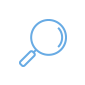 Background and LegislationBackgroundHarassment and bullying in the workplace may have an adverse effect on a person's health and work performance. Additionally, it can increase expenses, staff turnover, absenteeism, and poor morale as well as cause productivity loss.As an approved provider, you have a duty under the OHS Act to provide and maintain for your employees, so far as is practicable (refer to Sources), a working environment that is safe and without risks to health. This duty includes providing and maintaining systems of work that are, so far as is reasonably practicable, safe and without risks to health.The approved provider has a responsibility to identify hazards and assess associated risks that may lead to workplace harassment and bullying. The best approach to deal with risks to health and safety associated with workplace harassment and bullying is to implement appropriate measures in the workplace.Preventing workplace bullying relies heavily on the workplace culture. The workplace culture establishes the norms and values that dictate behaviour within an organisation, and everyone contributes to it. However, management plays a particularly influential role in shaping the culture and has a greater responsibility to promote a positive environment. One of the key factors in preventing workplace bullying is senior management's commitment to identify, prevent, and respond to such behaviour, thereby managing psychological risks.Effective leaders model the organisation's values and standards for workplace behaviour, which sends a clear message to employees that bullying will not be tolerated. Employers and managers can establish the desired workplace culture through training, role modelling, and prompt intervention when undesired behaviours occur. What employers and managers say and do has a significant impact on the workplace culture.To promote a positive workplace culture and prevent bullying, the workplace policy should be communicated and promoted to all employees. This can be done through various channels, including notice boards, team meetings, the intranet, and regular discussion with team members.Legislation and StandardsRelevant legislation and standards include but are not limited to:Equal Opportunity Act 2010 (Vic)Racial and Religious Tolerance Act 2001 (Vic)Sex Discrimination Act 1984 (Cth)Racial Discrimination Act 1975 (Cth)Disability Discrimination Act 1992 (Cth)Human Rights and Equal Opportunity Commission Act 1986 (Cth)Fair Work Act 2009 (Cth)Fair Work Regulations 2009 (Cth)Occupational Health and Safety Act 2004 (Vic)Sex Discrimination and Fair Work (Respect at Work) Amendment Act 2021 (Cth)Anti‑Discrimination and Human Rights Legislation Amendment (Respect at Work) Act 2022 (Cth)Fair Work Legislation Amendment (Secure Jobs, Better Pay) Act 2022 (Cth)Definitions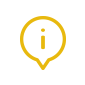 The terms defined in this section relate specifically to this policy. For regularly used terms e.g., Approved provider, Nominated supervisor, Notifiable complaints, Serious incidents, Duty of care, etc. refer to the Definitions file of the PolicyWorks catalogue.Adverse action: Occurs when an employer takes or threatens to take harmful or discriminatory action (referred to as adverse action under the Fair Work Act 2009) against an employee, or a prospective employee, based on a protected attribute (Refer to the Definitions) or prohibited reason. A prohibited reason includes workplace rights (employment entitlements), industrial association or activities, long periods of sick leave (temporary illness or injury), and/or sham contracting. Bullying: Is repeated and unreasonable behaviour directed towards a person or group of persons that creates a risk to health and safety. It includes conduct that could be expected to intimidate, offend, degrade, humiliate, undermine, or threaten. Bullying also includes systematic/repetitive physical and/or psychological abuse. Bullying is defined as workplace bullying when it occurs within the context of an employee or individual work environmentDiscrimination: Refers to the unjust or prejudicial treatment of individuals or groups based on certain characteristics referred to as protected attributes (Refer to the Definitions). Unlawful discrimination can manifest in various forms, including but not limited to direct actions, policies, practices, or systemic biases that result in unequal treatment or disadvantage for certain individuals or groups. Discrimination is unlawful under various state and federal anti-discrimination legislation, as listed above, including protections against discrimination in the workplace. Employers are also prohibited from taking ‘adverse action (Refer to Definitions) against an employee, or a prospective employee on the basis of a protected attribute or other grounds (such as industrial association, a temporary illness or injury, and sham contracting) under the ActHarassment: Includes, but is not limited to, unwanted, unsolicited , unwelcome behaviour that is offensive, embarrassing, intimidating, or humiliating. For the purpose of this policy, harassment will include sexual and other forms of harassment (including workplace sexual harassment)Psychosocial risk (hazard): A psychosocial hazard is a hazard that arises from systems of work, the design, layout and environment of a workplace, interactions, and behaviours (which can include a toxic workplace culture or sexual harassment), or the guidance of supervision provided to employees, to the extent that these factors may cause psychological harm. Common psychosocial risks may include overworked employees, jobs involving unreasonable demands, chronically working long hours, or working remotely without much communication or support from managementProtected attribute: Under the Fair Work Act 2009, employees and prospective employees have the right to be free from discrimination on the basis of race, colour, gender, sexual orientation, physical or mental disability, marital status, family or caring responsibilities, pregnancy, religion, political opinion, national or social origin, breastfeeding, gender identity and/or intersex statusReasonable management action (workplace bullying): The Fair Work Act provides that an employee is not considered to be bullied by their employer (or management) when reasonable management action is or will be taken. Management actions must be conducted appropriately and reasonably and include, and are not limited to:providing fair and constructive feedback on performance or conductresponding to poor performance, including performance management processesconducting necessary disciplinary meetings or disciplinary actiondirecting and controlling how work is carried out.Sexual harassment: Under the Sex Discrimination Act 1984 and the Equal Opportunity Act 2010, sexual harassment refers to unwanted, unwelcome behaviour of a sexual nature that is offensive, embarrassing, intimidating, or humiliating. Sexual harassment can involve physical contact or suggestive behaviour or comments, propositioning and unnecessary and/or unwelcome familiarity. Unreasonable behaviour: Means behaviour that a reasonable person, having regard to all of the circumstances, would expect to victimise, humiliate, undermine, or threaten. Examples of behaviour, whether intentional or unintentional, that may be considered to be workplace bullying if they are repeated, unreasonable and create a risk to health and safety include but are not limited to:abusive, insulting or offensive language,belittling or humiliating comments, including practical jokes or initiation ritualsvictimisation, threats, or coercion aggressive or intimidating conductmaking vexatious allegations against another employee or group of employeesunjustified criticism or complaintsdeliberately excluding someone from workplace conversations/activitieswithholding information that is vital for effective work performancesetting unreasonable timelines or constantly changing deadlinessetting tasks that are unreasonably below or beyond a person’s skill leveldenying access to information, supervision, consultation, or resources to the detriment of the workerspreading misinformation or malicious rumoursconducting a workplace investigation in a grossly unfair mannerchanging work arrangements such as rosters and leave to deliberately inconvenience a particular employee or employees.Workplace bullying: As defined under the Fair Work Act 2009, workplace bullying is repeated, unreasonable behaviour directed towards a worker, or group of workers, that creates a risk to health or safety. Reasonable management action conducted in a reasonable manner does not constitute workplace bullying. Workplace bullying can be carried out in various ways, including through email, text, or social media channels. Workplace bullying can occur between employees (sideways), from managers to employees (downwards), or from employees to supervisors/managers (upwards)Workplace investigator: An external individual who is responsible for conducting impartial and objective investigations into workplace incidents, complaints, or alleged misconduct. They are typically appointed by an employer/approved provider or assigned by a designated authority within the organisation to gather relevant information, interview witnesses, review evidence, and make findings and recommendations based on their investigation.Workplace investigation: The purpose of a workplace investigation is to thoroughly examine the allegations, determine the truth, and make informed decisions regarding appropriate actions, including disciplinary measures or corrective actions.  The investigation process involves gathering evidence, interviewing relevant individuals, reviewing documents or records, and assessing the credibility of the information provided. The investigator remains impartial and objective throughout the process, ensuring a fair and unbiased examination of the situation.Workplace sexual harassment: The terms ‘sexually harassed at work’ and ‘sexual harassment’ are also defined under the Fair Work Act 2009 and include prohibitions on a person making an unwelcome sexual advance, an unwelcome request for sexual favours, or unwelcome conduct of a sexual nature to a person harassed in connection with workSources and Related Policies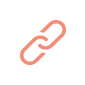 SourcesPrevention of Bullying and Violence at Work:  www.worksafe.vic.gov.auVictorian Equal Opportunity and Human Rights Commission: www.humanrights.vic.gov.auVictorian Ombudsman for breaches of the Charter of Human Rights and Responsibilities Act 2006: www.ombudsman.vic.gov.au/complaints/human-rights/Protection from discrimination at work. Fair Work Ombudsman: Protection from discrimination at work - Fair Work Ombudsman: www.fairwork.gov.au/employment-conditions/protections-at-work/protection-from-discrimination-at-workWhat is sexual harassment in connection with work? Fair Work Commission. : www.fwc.gov.au/issues-we-help/sexual-harassment/sexual-harassment-commencing-6-march-2023/what-sexual-harassmentEffectively preventing and responding to sexual harassment: A code of practice for employers: humanrights.gov.au/our-work/sex-discrimination/publications/effectively-preventing-and-responding-sexual-harassment-0What is adverse action? What is adverse action? | Fair Work Commission: www.fwc.gov.au/job-loss-or-dismissal/dismissal-under-general-protections/about-general-protections/what-adverseOccupational Health and Safety Amendment (Psychological Health) Regulations: www.worksafe.vic.gov.au/occupational-health-and-safety-amendment-psychological-health-regulationsRelated PoliciesCode of ConductCompliments and Complaints Staffing Staff Grievances and Dispute ResolutionOccupational Health and SafetyOccupational Violence and AggressionWhistleblower Evaluation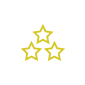 In order to assess whether the values and purposes of the policy have been achieved, the approved provider will:regularly seek feedback from persons affected by the policy regarding its effectivenessreview the effectiveness of the policy and procedures to ensure that all complaints have been dealt with in a fair and timely mannerkeep the policy up to date with current legislation, research, policy and best practicerevise the policy and procedures as part of the service's policy review cycle, or as requirednotifying all stakeholders affected by this policy at least 14 days before making any significant changes to this policy or its procedures, unless a lesser period is necessary due to risk (Regulation 172 (2)).Attachments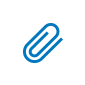 NilAuthorisation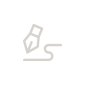 This policy was adopted by the approved provider of on [September 2023].REVIEW DATE: September 2026ResponsibilitiesApproved provider and persons with management or control Nominated supervisor and persons in day-to-day chargeEarly childhood teacher, educators and all other staffParents/guardiansContractors, volunteers and studentsR indicates legislation requirement, and should not be deletedR indicates legislation requirement, and should not be deletedR indicates legislation requirement, and should not be deletedR indicates legislation requirement, and should not be deletedR indicates legislation requirement, and should not be deletedR indicates legislation requirement, and should not be deletedEnsuring the Prevention of Harassment and Bullying and Policy is adhered to at all timesREnsuring staff understand that they have a legal responsibility to care for their own health and safety and that of co-workers, and must not engage in acts which constitute bullying or behaviourCo-operating and complying with this policy and any other relevant policyFollowing instructions given by their direct report relating to the prevention of workplace injuries and illnesses.Ensuring that acceptable standards of conduct are observed at all times, including a zero tolerance of any behaviour that may constitute bullying, harassment, vilification or discriminationRImplementing measures to prevent workplace bullying which includes monitoring the work environment to ensure acceptable standards of conduct are observed at all times.RTaking early corrective action to deal with behaviour that may be inappropriate, offensive or intimidating, even if a complaint has not been madeTaking all reasonable steps to eliminate harassment and bullying so far as is reasonably practicable (Refer to the Compliments and Complaints Policy) Ensuring that all applicable occupational health and safety (OHS) legislation is observed (Refer to Legislations and Standards)REnsuring that incidences of bullying are reported (refer to Staff Grievances and Dispute Resolution Policy, Attachment 1: Staff Grievances and Dispute Resolution Procedures Guidelines)REnsuring that all employees and volunteers are regularly educated and made aware of their obligations and responsibilities in relation to providing a workplace free from harassment and bullyingProviding an environment which discourages harassment and bullying, and setting an example by their own behaviourREnsuring that all complaints are treated seriously and confidentially (refer to Staff Grievances and Dispute Resolution Policy, Attachment 1: Staff Grievances and Dispute Resolution Procedures Guidelines)RAs far as practicable being aware of whether harassment and bullying is occurring, whether complaints are received or not, relying on such indices as:sudden increases in absenteeismunexplained requests for transfersbehavioural changes such as signs of depressionsudden deterioration in work performanceTaking immediate and appropriate action if they become aware of any harassment, bullying or offensive behaviour (refer to Staff Grievances and Dispute Resolution Policy, Attachment 1: Staff Grievances and Dispute Resolution Procedures Guidelines)RTaking responsibility to ensure they do not promote or engage in bullying and otherwise take reasonable care that their acts or omissions do not adversely affect the health, wellbeing, and safety of other peopleEnsuring any reported allegations of workplace harassment or bullying are promptly, thoroughly, and fairly investigatedREnsuring guidance and education is provided, where requested and/or appropriate, to cases and subsequent decisions relating to harassment or bullyingProviding ongoing support and guidance to management, employees, students and volunteers in relation to the prevention of harassment or bullyingEnsuring this policy is displayed in the workplace and easily accessible to all workers and volunteers